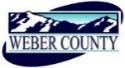 'PUBLIC NOTICE is hereby given that the Board of Commissioners of Weber County, Utah will hold a regular commission meeting in the Commission Chambers of the Weber Center, 2380 Washington Boulevard, Ogden, Utah, commencing at 10:00 a.m. on Tuesday, the 27th day of March, 2018.   The agenda for the meeting consists of the following: A.	Welcome – Commissioner HarveyB. 	Invocation – C.	Pledge of Allegiance –  Shelly HalacyD.	Thought of the Day – Commissioner GibsonE.	Presentation		Presentation of the Seal of Service Award to Sunny Hayes.		Presenter: Brian BennionF.	Consent Items 	1.	Request for approval of warrants #1386-1394 and #426722-427003 in the amount of $473,698.07.	2.	Request for approval of purchase orders in the amount of $134,843.69.	3.	Request for approval of the minutes for the meeting held on March 20, 2018.	4.	Request for approval of new business licenses. 5.	Request from the Weber County Community Development Department for approval to declare parcel numbers 03-020-0002 and 23-020-0003 as surplus property.6.	Request from the Weber County Community Development Department for approval to declare parcel numbers 08-047-0011 and 08-047-0045 as surplus property.7.	Request for approval of a Retirement Agreement by and between Weber County and Edward Troy Windsor.8.	Request to approve standard form contract for the Surveyor’s Office to access PLSS monuments on private property.G.	Action Items 1.	Request for approval of the Weber County Policy Governing Capital Budgets.	Presenter: Ricky Hatch2.	Request for approval of a contract by and between Weber County and the Utah Department of Natural Resources, Division of Wildlife Resources to help control phragmites in wetland areas throughout the county.	Presenter: Taylor Christensen3.	Request for approval of a Local Transportation Agreement by and between Weber County and Harrisville City for the Larsen Lane (Phase 2) project.	Presenter: Brooke Stewart4.	Request for approval of a Local Transportation Agreement by and between Weber County and Harrisville City to establish terms related to the 1100 North project.	Presenter: Brooke Stewart5.	Request for approval of a contract by and between Weber County and DMW Industries Inc. for renewal of the Ogden Mustang Contract.	Presenter: Todd Ferrario 6.	Request for approval of a contract by and between Weber County and Traders Row for concessions at Fort Buenaventura.	Presenter: Todd Ferrario7.	Request for approval of a contract by and between Weber County and Ogden Friends of Acoustic Music for the 12th Annual OFOAM Music Festival.	Presenter: Todd Ferrario8.	Request for approval of a contract by and between Weber County and the State of Utah Department of Wildlife Resources for DWR Hunter Education Instructor Training.	Presenter: Jennifer Graham 9.	Request for approval of a first reading of an Ordinance of the Board of County Commissioners of Weber County governing parking.	Presenter: Steffani Ebert	10.	Request for approval of a contract by and between Weber County and Shawn Condie to provide legal counsel to indigent people. 	Presenter: Bryan Baron11.	Request for approval of a curatorial service agreement by and between Weber County and Amped, Inc. d/b/a/ Amped Arts to aid in managing art exhibits in the Weber Center.	Presenter: Commissioner EbertH.	Public Comments (Please limit comments to three minutes)	I.           AdjournCERTIFICATE OF POSTINGThe undersigned duly appointed Administrative Assistant in the County Commission Office does hereby certify that the about Notice and Agenda were posted as required by law this 26th day of March 2018.							___________________________							Shelly HalacyIn compliance with the Americans with Disabilities Act, persons needing auxiliary services for these meetings should call the Weber County Commission Office at 801-399-8406 at least 24 hours prior to the meeting. This meeting is streamed live. To see attached documents online click on highlighted words at: www.co.weber.ut.us/Agenda/index.php   